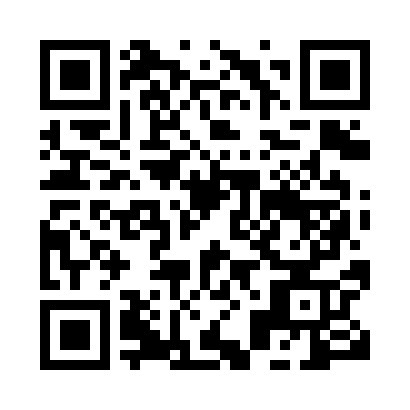 Prayer times for Freire, ChileWed 1 May 2024 - Fri 31 May 2024High Latitude Method: NonePrayer Calculation Method: Muslim World LeagueAsar Calculation Method: ShafiPrayer times provided by https://www.salahtimes.comDateDayFajrSunriseDhuhrAsrMaghribIsha1Wed6:037:3412:473:386:007:262Thu6:047:3512:473:375:597:253Fri6:057:3612:473:365:587:244Sat6:067:3712:473:355:577:235Sun6:077:3812:473:345:567:226Mon6:077:3912:473:335:557:217Tue6:087:4012:473:325:547:208Wed6:097:4112:473:325:537:199Thu6:107:4212:473:315:527:1810Fri6:117:4212:473:305:517:1811Sat6:117:4312:473:295:507:1712Sun6:127:4412:473:285:497:1613Mon6:137:4512:473:285:487:1514Tue6:147:4612:473:275:477:1415Wed6:147:4712:473:265:467:1416Thu6:157:4812:473:265:467:1317Fri6:167:4912:473:255:457:1218Sat6:167:5012:473:245:447:1219Sun6:177:5012:473:245:437:1120Mon6:187:5112:473:235:437:1121Tue6:197:5212:473:225:427:1022Wed6:197:5312:473:225:417:1023Thu6:207:5412:473:215:417:0924Fri6:217:5412:473:215:407:0925Sat6:217:5512:473:205:397:0826Sun6:227:5612:483:205:397:0827Mon6:227:5712:483:205:387:0728Tue6:237:5812:483:195:387:0729Wed6:247:5812:483:195:377:0730Thu6:247:5912:483:195:377:0631Fri6:258:0012:483:185:377:06